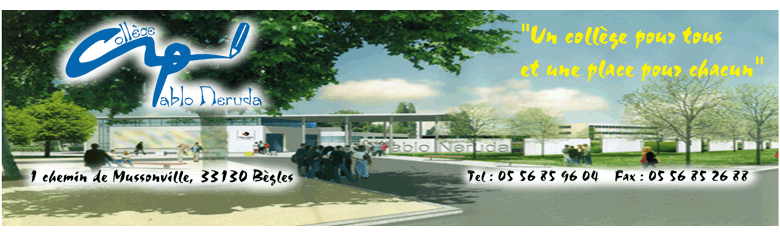 Bègles, 11 avril 2017Section Sportive ScolaireFootball● Conditions d’inscription Etre une fille ou un garçonEtre licencié dans un club de football ou produire un certificat médical de non contre-indication à la pratique du football en compétition● Conditions d’accèsLe dossier de chaque candidat sera soumis à l’approbation de la Commission de validation constituée de Mme La Principale, du Professeur d’EPS-Coordinateur, de l’Infirmière ou du Médecin Scolaire et de M. Destang, responsable sportif (CAB).Le candidat doit avoir satisfait aux exigences des tests de sélection qui ont lieu le 24 mai 2017 de 15h30 à 17h à la Plaine des Sports de Bègles. Il doit fournir le dossier d’inscription dûment rempli le jour de la sélection.● Conditions d’engagement et de présenceLes élèves s’inscrivent pour une durée d’une année.Comme toute discipline scolaire, les obligations de présence et d’assiduité seront appliquées et sanctionnées comme le prévoit le règlement intérieur de l’établissement.En cas de difficultés scolaires ou de manquement au règlement intérieur, l’élève pourra être suspendu d’activité, afin de compenser les manques.● Conditions de pratique : 2 entraînements / semaine + compétition UNSSLes entraînements se déroulent :le mardi de 16h30 à 18h00et le jeudi de 16h30 à 18h00.Les élèves sont pris en charge à 16h30 au collège et sont libérés à 18h00 au niveau des terrains de football du CAB à la plaine des sports de Bègles, au terrain de l'ASPOM (derrière la cité du Dorat) ou au collège, lorsque l’entraînement a lieu dans le gymnase.Les entraînements se déroulent sous la responsabilité d’un entraîneur du C.A.B, responsable technique, M. Emmanuel Destang.Mme Ellies assure la coordination et le suivi scolaire des élèves.Les compétitions(rencontres UNSS, matchs amicaux) auront lieu les mercredis après-midi (créneau 13H00 – 18H00).Les élèves seront avertis de leur sélection par une convocation que la famille devra viser. Les élèves ont l’obligation de participer à l’ensemble des compétitions UNSS pour lesquelles ils sont convoqués (compétitions futsal, football, cross). Lors des compétitions, les élèves seront encadrés par le professeur d’EPS.● Obligations des élèves-sportifsSe licencier à l’Association Sportivedu collège en fournissant à la rentrée 2017-2018 en fournissant :Une autorisation parentale + autorisation « droit à l’image »Un certificat médical de non contre-indication établi par un médecin du sportUn règlement pour le coût de la licence : 30 eurosSi vous avez des questions, n’hésitez pas à me contacter au collège.Mme ELLIES(Professeur EPS et coordonnateur de l’option)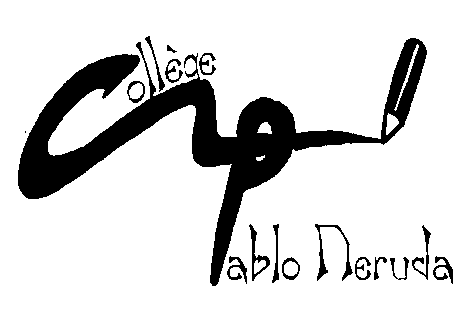 									PHOTO OBLIGATOIREDOSSIER D'INSCRIPTIONSection sportive scolaire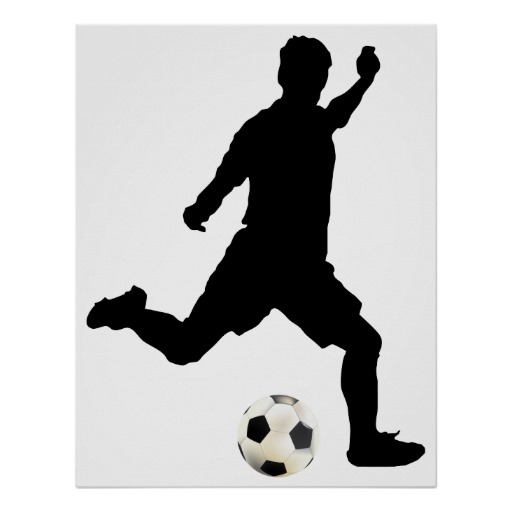 « FOOTBALL »Année scolaire 2017-2018Nom : ______________________________         Prénom : ____________________________Sexe :  Fille / Garçon (1)Date de naissance :           /           /     Responsables légaux :___________________________________________________________Adresse :_________________________________________________________________________________Portable : ________________ Tel dom : ___________________ Tel travail : ________________E-mail : ___________________			Si nécessaire, préciser les coordonnées du second parent ou de l’éducateur référentAdresse :_________________________________________________________________________________Portable : ________________ Tel dom : ___________________ Tel travail : ________________E-mail : ___________________	SITUATION SCOLAIREClasse actuelle : _________________	Redoublement :   OUI / NON(1)  -  Si oui :	Année : ___________  	Classe:__________Autres options éventuellement envisagées : _______________________________________L'enfant est-il boursier de l'Education nationale ? :	OUI / NON  (1)	Observations particulières:_____________________________________________________ ________________________________________________________Avis du professeur principal ou du professeur des écoles (pour les futurs élèves de sixième) :______________________________________________________________________________________________________________________________________________________________________________________________________________________________________________________________________________________________________________________________________________SITUATION SPORTIVETaille : _____________		Poids : __________________L'enfant pratique une activité sportive en club :	OUI / NON  (1)		Quelle est l'activité pratiquée : ●FOOTBALL  ● AUTRE (préciser l'activité) : ________________Combien de fois l'enfant s’entraine-t-il par semaine ?	 1 fois 	–   2 fois   –   3 fois et +Préciser les jours et les créneaux horaires :	-							-							-Quelle est le nombre d'année de pratique en football en club :                   ans.Nom du club :____________________________________________________________________Nom et coordonnées de l'entraîneur du club: __________________________________________AUTORISATION PARENTALEJe soussigné, …………………………...…………….., père/mère/responsable légal de de………………………………………… autorise mon enfant à participer aux tests de sélection pour la section sportive scolaire  qui se dérouleront le 24 mai 2017 de 15h30 à 17h à la Plaine des Sports de Bègles.Par  la  présente,  je  certifie  que  mon  enfant  est  assuré  contre  les  accidents conformément  à la règlementation en vigueur (licence club ou certificat médical).  Je déclare dégager de toute responsabilité le collège Pablo Neruda pour les accidents qui pourraient  survenir  à  mon  enfant  ou  causés  par  mon  enfant  au  cours des tests de sélection. En cas d’accident, j’autorise  les  adultes  responsables  à  prendre  les  mesures médicales qui s’imposent.Fait à …………………………, le ………………………..Signature des parents ou responsables légaux                           Signature du candidat		